Anmerkung/Anleitung:Lehrerin oder Schülerin wählt ein Bild und zeichnet es an die TafelSchüler müssen erraten, um was es sich handelt (Einzel- oder Gruppenspiel)Sobald eins erraten ist, wird das nächste ausgewählt und an die Tafel gezeichnet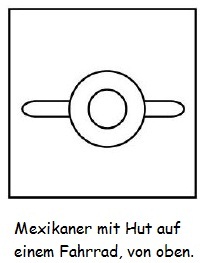 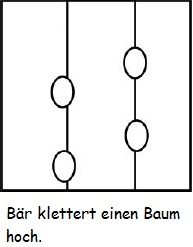 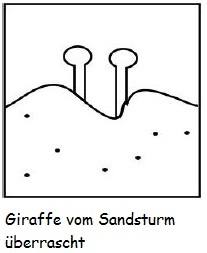 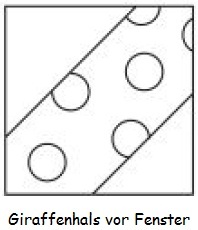 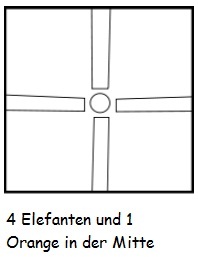 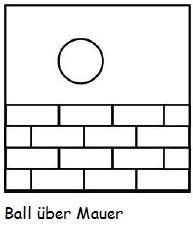 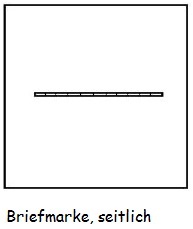 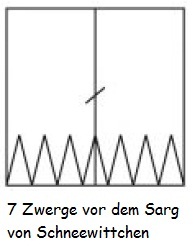 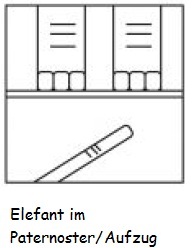 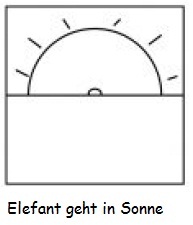 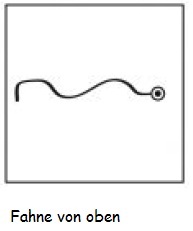 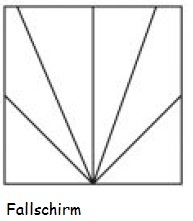 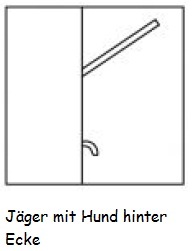 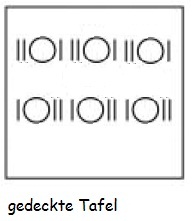 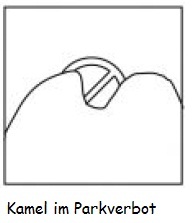 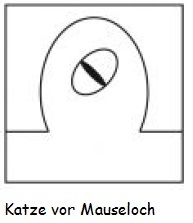 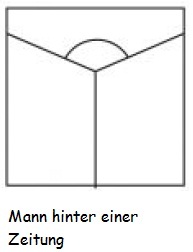 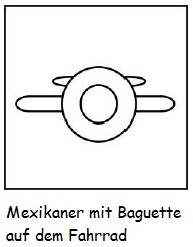 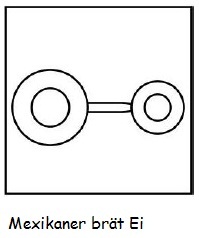 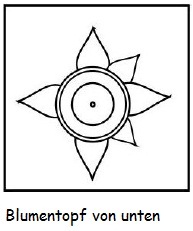 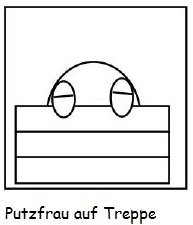 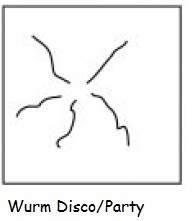 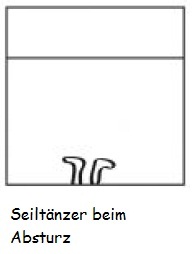 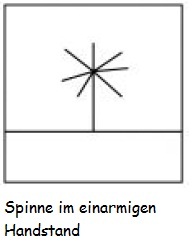 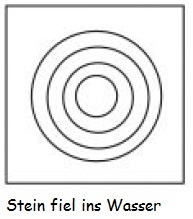 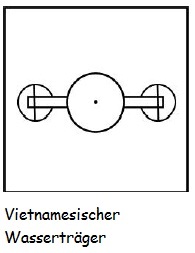 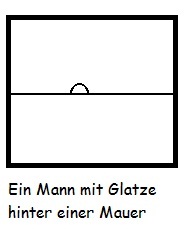 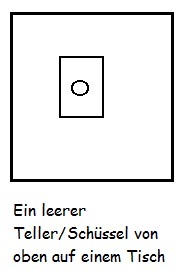 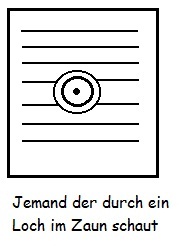 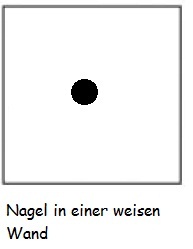 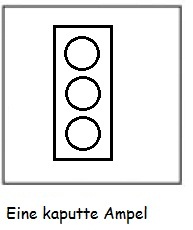 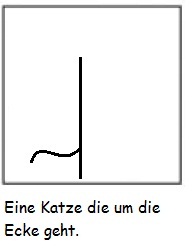 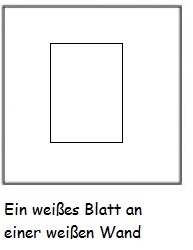 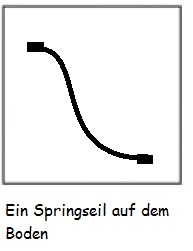 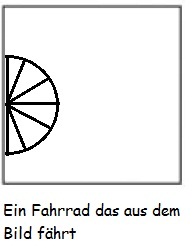 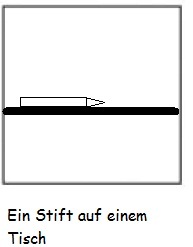 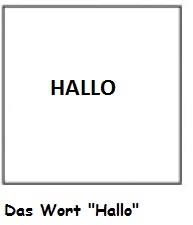 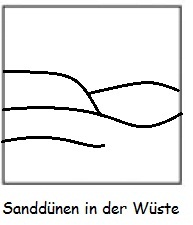 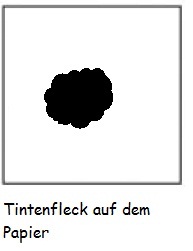 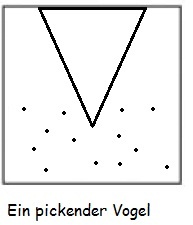 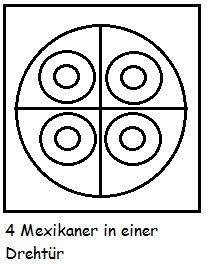 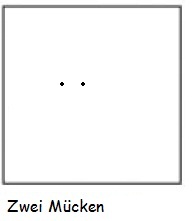 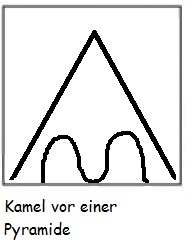 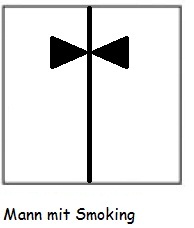 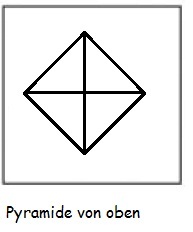 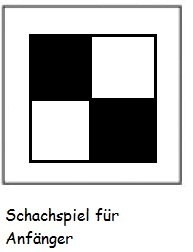 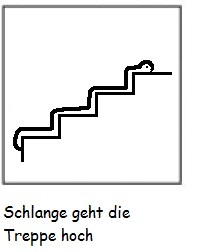 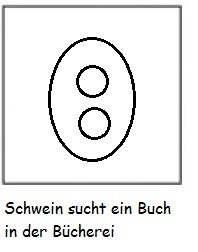 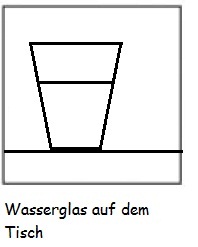 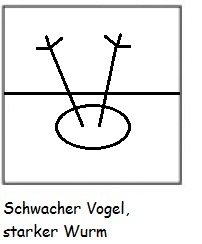 